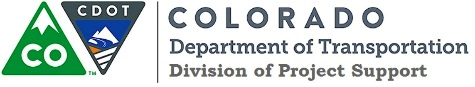 Project Development BranchMEMORANDUMDATE:        January 18, 2018TO:            All Holders of Standard Special ProvisionsFROM:        Larry Brinck, Standards and Specifications Engineer,                  Project Development BranchSUBJECT:  Revised CDOT Standard Plan M-412-1.The Project Development Branch has issued the revised Standard Plan M-412-1, Concrete Pavement Joints with 5 sheets.  Use this revised Standard Plan beginning with projects advertised on or after February 15, 2018.  You are free to use this Standard Plan in projects advertised before this date.The revised Standard Plan M-412-1, Concrete Pavement Joints supersedes the now obsolete version dated July 24, 2012.The revised Standard Plan M-412-1 changes include:14 foot slabs have been changed to 13 foot slabsDoweled Transverse Contraction (DC) Joints and Transverse Construction (T) Joints have been changed to Transverse Contraction or Construction © Joints.Electronic copies of M-412-1 are available on the CDOT Design and Construction Project Support, M Standards website:https://www.codot.gov/business/designsupport/standard-plans/2012-m-standards-plans.Any new and revised M&S Standard Plans for use in a highway project’s plan set are to be marked on the M&S Standard Plans List sheet.  Please do not include any hard copies of new and revised M&S Standard Plans in your highway plan set sent to the Center for Printing and Visual Communication.  They will insert into your plan set all of the new and revised M&S Standard Plans checked on the M&S Standards Plans List sheet.  Here is the link to latest M&S Standards Plans List: 2012 M&S Standards Plans List sheet.If you have any questions or comments, please contact Larry Brinck at 303-757-9474, or Joshua Keith at 303-757-9021.